Reformierte Kirchen Bern-Jura-SolothurnSuchergebnisse für "Aussenseiter"Autor / TitelJahrMedientypSignatur / Standort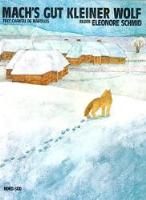 Marolles, Chantal deMach's gut, kleiner Wolf1989BilderbuchAussenseiter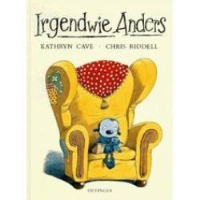 Cave, KathrynIrgendwie anders1994BilderbuchAussenseiter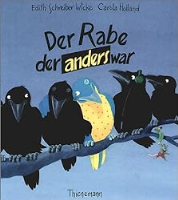 Schreiber-Wicke, EdithDer Rabe, der anders war1994BilderbuchAussenseiter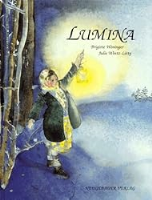 Weninger, BrigitteLumina1997BilderbuchAussenseiter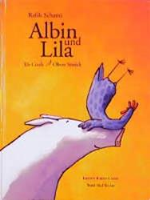 Cools, ElsAlbin und Lila1999BilderbuchAussenseiter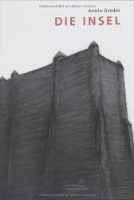 Greder, ArminDie Insel2002BilderbuchAussenseiter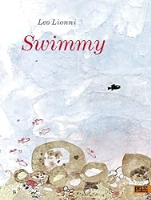 Lionni, LeoSwimmy2004BilderbuchAussenseiter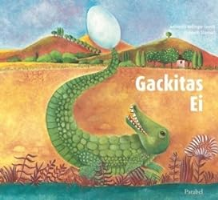 Bolliger-Savelli, AntonellaGackitas Ei2007BilderbuchAussenseiter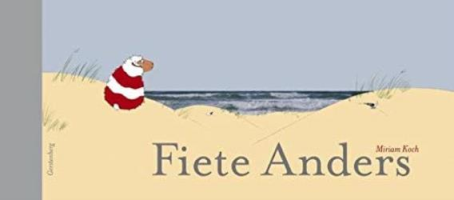 Koch, MiriamFiete Anders2007BilderbuchAussenseiter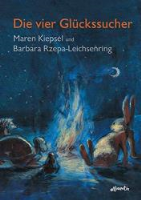 Kiepsel, MarenDie vier Glückssucher2008BilderbuchAussenseiter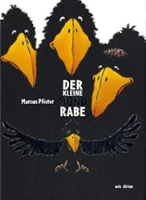 Pfister, MarcusDer kleine Mondrabe2010BilderbuchAussenseiter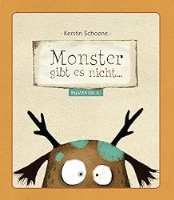 Schoene, KerstinMonster gibt es nicht ...2011BilderbuchAussenseiter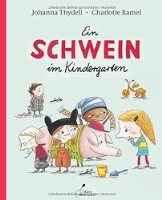 Thydell, JohannaEin Schwein im Kindergarten2013BilderbuchAussenseiter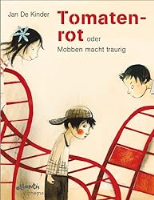 De Kinder, JanTomatenrot oder Mobben macht traurig2014BilderbuchAussenseiter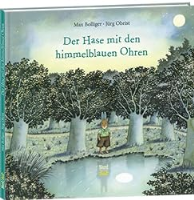 Bolliger, Max 1929-2013Der Hase mit den himmelblauen Ohren2014BilderbuchAussenseiter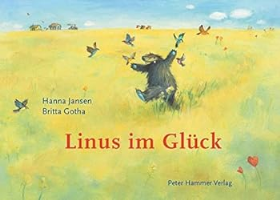 Jansen, HannaLinus im Glück2016BilderbuchAussenseiter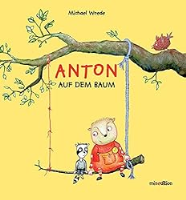 Wrede, Michael (Verfasser)Anton auf dem Baum2017BilderbuchAussenseiter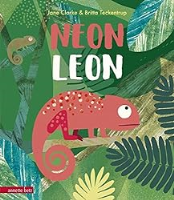 Clarke, JaneNeon Leon2017BilderbuchAussenseiter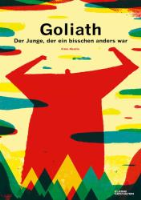 Abadía, Ximo 1983-Goliath : Der Junge, der ein bisschen anders war2019BilderbuchAussenseiter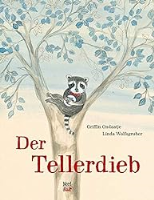 Ondaatje, Griffin 1965-Der Tellerdieb2019BilderbuchAussenseiter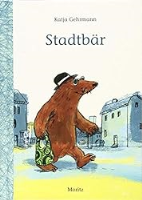 Gehrmann, Katja 1968-Stadtbär2019BilderbuchAussenseiter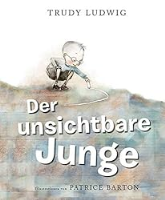 Ludwig, TrudyDer unsichtbare Junge2020BilderbuchAussenseiter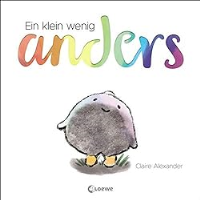 Alexander, ClaireEin klein wenig anders2021BilderbuchAussenseiter